CAMARA MUNICIPAL DE SANTA BRANCA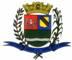 SECRETARIA DE FINANÇAS - CNPJ.01.958.948/0001-17PCA AJUDANTE BRAGA 108 CENTRO SANTA BRANCAData: 05/04/2016 10:22:59Transparência de Gestão Fiscal - LC 131 de 27 de maio 2009 Sistema CECAM (Página: 1 / 2)Relação dos empenhos pagos dia 23 de Março de 2016N.Processo Empenho	Fornecedor	Descrição do bem/Serviço adquirido	Modalidade	Licitação	Valor01.00.00 - PODER LEGISLATIVO01.01.00 - CAMARA MUNICIPAL01.01.00 - CAMARA MUNICIPAL 01.01.00.01.000 - Legislativa 01.01.00.01.31 - Ação Legislativa01.01.00.01.31.0001 - MANUTENÇÃO DA CAMARA 01.01.00.01.31.0001.2001 - MANUTENÇÃO DA CAMARA01.01.00.01.31.0001.2001.31901100 - VENCIMENTOS E VANTAGENS FIXAS - PESSOAL CIVIL 01.01.00.01.31.0001.2001.31901100.0111000 - GERAL 01.01.00.01.31.0001.2001.31901100.0111000.1 - FICHACAMARA MUNICIPAL DE SANTA BRANCA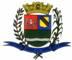 SECRETARIA DE FINANÇAS - CNPJ.01.958.948/0001-17PCA AJUDANTE BRAGA 108 CENTRO SANTA BRANCAData: 05/04/2016 10:22:59Transparência de Gestão Fiscal - LC 131 de 27 de maio 2009 Sistema CECAM (Página: 2 / 2)SANTA BRANCA, 23 de Março de 2016EVANDRO LUIZ DE MELO SOUSA1SP147248/0-8CHEFE DA COORD FINANCEIRA0/201683/18- FOLHA DE PAGAMENTO DOS SE, FOLHA DE PAGAMENTO REFERÊNCIA 03/2016.OUTROS/NÃO APLICÁVEL25.806,580/201684/18- FOLHA DE PAGAMENTO DOS SE, FOLHA DE PAGAMENTO REFERÊNCIA 03/2016.OUTROS/NÃO APLICÁVEL11.238,6697/201685/14- SUBSIDIOS DE VEREADORES, REFERE-SE AO PAGAMENTO DOS SUBSIDIOS DE VEREADORES NO MES DE MARÇO DE 2016, REFERE-SE AO PAGAMENTO DOS SUBSIDIOS DE VEREADORES NO MES DE MARÇO DE 2016OUTROS/NÃO APLICÁVEL26.291,8801.01.00.01.31.0001.2001.33903000 - MATERIAL DE CONSUMO01.01.00.01.31.0001.2001.33903000 - MATERIAL DE CONSUMO01.01.00.01.31.0001.2001.33903000 - MATERIAL DE CONSUMO01.01.00.01.31.0001.2001.33903000 - MATERIAL DE CONSUMO01.01.00.01.31.0001.2001.33903000.0111000 - GERAL01.01.00.01.31.0001.2001.33903000.0111000 - GERAL01.01.00.01.31.0001.2001.33903000.0111000 - GERAL01.01.00.01.31.0001.2001.33903000.0111000 - GERAL01.01.00.01.31.0001.2001.33903000.0111000.3 - FICHA01.01.00.01.31.0001.2001.33903000.0111000.3 - FICHA01.01.00.01.31.0001.2001.33903000.0111000.3 - FICHA01.01.00.01.31.0001.2001.33903000.0111000.3 - FICHA0/079/1261- R.P.R. SERVIÇOS LTDA ME, rastreador rgc neo on line para veiculosDISPENSA DE LICITAÇÃO/02.897,200/081/1245- ELIANA APA PEREIRA MAGALH, oleo peroba 200ml, lustra moveis poliflor, detergente em po omo,biscoito panco delicias salgado 500gr,DISPENSA DE LICITAÇÃO/01.692,14pano de prato branco, removedor bufalo, agua sanitaria tay 2l, agu a mineral 510 ml, alcool safra 1 l, leitepano de prato branco, removedor bufalo, agua sanitaria tay 2l, agu a mineral 510 ml, alcool safra 1 l, leitelonga vida cooper rita 1l, detergente ype 500ml, fosforo pinheiro,margarina qualy c sal 500gr, limpaaluminiomlipex 500ml, vassoura chick, cafe brasileiro 500ml, filtr  o de papel melita 103, suco tang variasaluminiomlipex 500ml, vassoura chick, cafe brasileiro 500ml, filtr  o de papel melita 103, suco tang variassabores, bolo panco 300gr, adocante zero cal, bom ar lavanda, botijao de gas 13kg, suc  o magarymaracuja, pedra sanitaria gel 7g, saco alvejado branco, esfregão chao, saco de lixo preto, torradabauduco 160gr, balde de plastico grande, rodo de madeira simples, essencia divino toque, cera brilho facilbauduco 160gr, balde de plastico grande, rodo de madeira simples, essencia divino toque, cera brilho facilverde, desinfetante pato power01.01.00.01.31.0001.2001.33903900 - OUTROS SERVIÇOS DE TERCEIROS - PESSOA JURÍDICA01.01.00.01.31.0001.2001.33903900 - OUTROS SERVIÇOS DE TERCEIROS - PESSOA JURÍDICA01.01.00.01.31.0001.2001.33903900 - OUTROS SERVIÇOS DE TERCEIROS - PESSOA JURÍDICA01.01.00.01.31.0001.2001.33903900 - OUTROS SERVIÇOS DE TERCEIROS - PESSOA JURÍDICA01.01.00.01.31.0001.2001.33903900 - OUTROS SERVIÇOS DE TERCEIROS - PESSOA JURÍDICA01.01.00.01.31.0001.2001.33903900.0111000 - GERAL01.01.00.01.31.0001.2001.33903900.0111000 - GERAL01.01.00.01.31.0001.2001.33903900.0111000 - GERAL01.01.00.01.31.0001.2001.33903900.0111000 - GERAL01.01.00.01.31.0001.2001.33903900.0111000.5 - FICHA01.01.00.01.31.0001.2001.33903900.0111000.5 - FICHA01.01.00.01.31.0001.2001.33903900.0111000.5 - FICHA01.01.00.01.31.0001.2001.33903900.0111000.5 - FICHA0/078/1261- R.P.R. SERVIÇOS LTDA ME, Refere-se aos serviços prestados de instalaçoes de rastreadores com programa nos veiculos da Camara, Refere-se aos serviços prestados de instalaçoes de rastreadores com programa nos veiculos da CamaraDISPENSA DE LICITAÇÃO/01.917,60Municipal para melhor controle  de uso no periodo de 12 meses.0/09/31- TELEFONICA BRASIL S.A., refere-se as ligaçoes telefonicas realizadas via telefonica no mes de março de 2016, refere-se as ligaçoes telefonicas realizadas via telefonica no mes de março de 2016DISPENSA DE LICITAÇÃO/0566,060/080/1355- TIM CELULAR S.A., refere-se ao recarga do celular movel para uso esclusivo do senhor presidente, refere-se ao recarga do celular movel para uso esclusivo do senhor presidenteDISPENSA DE LICITAÇÃO/0100,000/04/3261- R.P.R. SERVIÇOS LTDA MEDISPENSA DE LICITAÇÃO/0650,00N.Processo Empenho   FornecedorDescrição do bem/Serviço adquiridoModalidadeLicitaçãoValor, refere -se ao pagamento dos serviços de monitoramento de alarme e camerasdo predio da camaramunicipal no mes de março de 2016----------------------71.160,12----------------------71.160,12